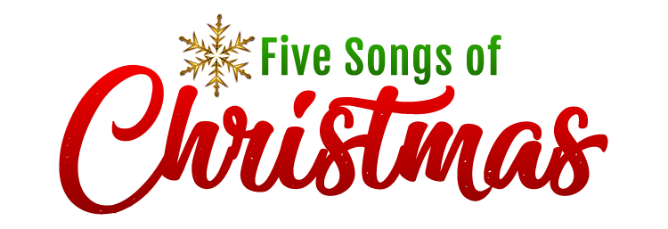 Zechariah’s SongLuke 1:67-79Introduction:God ____________ with His people to ______________ the gospel. A baby named ____________His mission to ____________ (v.68)His mission to ____________ (vv.69-71)His mission to ____________ (vv.72-75)A baby named _____________His mission to ____________ (v.76)His mission to ____________ (v.77)His mission to ____________ (v.78-79)Conclusion:How will you _________________ the _________________ for Jesus?